在无线电通信局开发的、设计用于新ITU-R 建议书数据库的IT项目范围内，巴西建议，在该数据库中可考虑插入（下标）标识该建议书是否在《无线电规则》中引证归并的符号。拟议的标识可告知该建议书是否为《无线电规则》所引证归并，《无线电规则》中哪一条款对其进行了参引及相关条款的案文。如以下《无线电规则》（第27号决议附件3）的摘录所示，一旦WRC-12修订了第27号决议附件3，为引证归并的建议书创建一个交叉引证表以及与其相关的《无线电规则》条款和脚注，则此处建议的功能可很容易地进行管理。“..第27号决议（WRC-12，修订版）附件3世界无线电通信大会在批准引证归并ITU-R建议书
或建议书的部分内容时采用的程序引证的文本须尽量提前提供给各代表团，以便所有主管部门均可用国际电联的语文对其进行查阅。文本的一份副本须作为大会文件向各主管部门提供。在每届世界无线电通信大会期间，各委员会须起草并更新引证归并的文本一览表以及含有引证归并此类ITU-R建议书的规则条款（包括脚注和决议）的交叉引证列表。这些列表须根据大会的进展情况作为大会文件出版。在每届世界无线电通信大会结束之后，无线电通信局和总秘书处将根据上述文件中所记录的大会进展情况，更新《无线电规则》此卷，将其作为引证归并的归档文本。..”根据从《无线电规则》第4卷交叉引证列表中摘录的信息，每届WRC之后，无线电通信局可轻易地在ITU-R 建议书数据库中更新此标识信息。此外，一旦其可为引证的案文和相关条款提供便利，该功能将可在未来的WRC期间更加容易地更新《无线电规则》。______________无线电通信顾问组
2013年5月22-24日，日内瓦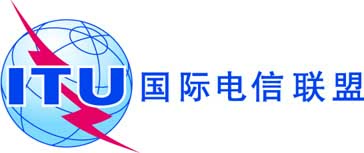 文件 RAG13-1/11-C2013年4月30日原文：英文巴西（联邦共和国）巴西（联邦共和国）供审议的ITU-R新建议书数据库提案供审议的ITU-R新建议书数据库提案